※ 혼용률, 유해물질 시험 등은 시험 결과에 따라 추가 수수료가 발생될 수도 있습니다.※ 의뢰서에 없는 항목은 기타 요청사항에 시험항목명을 기재하여 주시기 바랍니다.※ 표리 구분이 어려운 시료는 표면을 필수로 체크해주시기 바랍니다.※ 필수항목에 체크할 경우 적용기준란에 기재한 기준의 필수항목이 모두 적용됩니다.OPF-04-36(rev.02)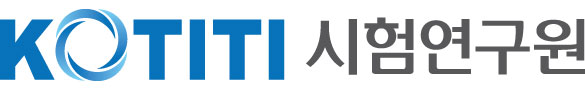 http://www.kotiti-global.com성남시 중원구 사기막골로 111 아인스프라츠2차 3층 글로벌사업팀(일본)http://www.kotiti-global.com성남시 중원구 사기막골로 111 아인스프라츠2차 3층 글로벌사업팀(일본)http://www.kotiti-global.com성남시 중원구 사기막골로 111 아인스프라츠2차 3층 글로벌사업팀(일본)http://www.kotiti-global.com성남시 중원구 사기막골로 111 아인스프라츠2차 3층 글로벌사업팀(일본)http://www.kotiti-global.com성남시 중원구 사기막골로 111 아인스프라츠2차 3층 글로벌사업팀(일본)http://www.kotiti-global.com성남시 중원구 사기막골로 111 아인스프라츠2차 3층 글로벌사업팀(일본)http://www.kotiti-global.com성남시 중원구 사기막골로 111 아인스프라츠2차 3층 글로벌사업팀(일본)http://www.kotiti-global.com성남시 중원구 사기막골로 111 아인스프라츠2차 3층 글로벌사업팀(일본)http://www.kotiti-global.com성남시 중원구 사기막골로 111 아인스프라츠2차 3층 글로벌사업팀(일본)http://www.kotiti-global.com성남시 중원구 사기막골로 111 아인스프라츠2차 3층 글로벌사업팀(일본)http://www.kotiti-global.com성남시 중원구 사기막골로 111 아인스프라츠2차 3층 글로벌사업팀(일본)http://www.kotiti-global.com성남시 중원구 사기막골로 111 아인스프라츠2차 3층 글로벌사업팀(일본)http://www.kotiti-global.com성남시 중원구 사기막골로 111 아인스프라츠2차 3층 글로벌사업팀(일본)http://www.kotiti-global.com성남시 중원구 사기막골로 111 아인스프라츠2차 3층 글로벌사업팀(일본)http://www.kotiti-global.com성남시 중원구 사기막골로 111 아인스프라츠2차 3층 글로벌사업팀(일본)http://www.kotiti-global.com성남시 중원구 사기막골로 111 아인스프라츠2차 3층 글로벌사업팀(일본)http://www.kotiti-global.com성남시 중원구 사기막골로 111 아인스프라츠2차 3층 글로벌사업팀(일본)http://www.kotiti-global.com성남시 중원구 사기막골로 111 아인스프라츠2차 3층 글로벌사업팀(일본)http://www.kotiti-global.com성남시 중원구 사기막골로 111 아인스프라츠2차 3층 글로벌사업팀(일본)http://www.kotiti-global.com성남시 중원구 사기막골로 111 아인스프라츠2차 3층 글로벌사업팀(일본)http://www.kotiti-global.com성남시 중원구 사기막골로 111 아인스프라츠2차 3층 글로벌사업팀(일본)시 험 분 석 의 뢰 서(일 본)시 험 분 석 의 뢰 서(일 본)시 험 분 석 의 뢰 서(일 본)시 험 분 석 의 뢰 서(일 본)시 험 분 석 의 뢰 서(일 본)시 험 분 석 의 뢰 서(일 본)시 험 분 석 의 뢰 서(일 본)시 험 분 석 의 뢰 서(일 본)시 험 분 석 의 뢰 서(일 본)시 험 분 석 의 뢰 서(일 본)시 험 분 석 의 뢰 서(일 본)시 험 분 석 의 뢰 서(일 본)시 험 분 석 의 뢰 서(일 본)시 험 분 석 의 뢰 서(일 본)시 험 분 석 의 뢰 서(일 본)시 험 분 석 의 뢰 서(일 본)시 험 분 석 의 뢰 서(일 본)시 험 분 석 의 뢰 서(일 본)시 험 분 석 의 뢰 서(일 본)시 험 분 석 의 뢰 서(일 본)시 험 분 석 의 뢰 서(일 본)시 험 분 석 의 뢰 서(일 본)시 험 분 석 의 뢰 서(일 본)시 험 분 석 의 뢰 서(일 본)시 험 분 석 의 뢰 서(일 본)시 험 분 석 의 뢰 서(일 본)시 험 분 석 의 뢰 서(일 본)필수 기재 사항필수 기재 사항필수 기재 사항필수 기재 사항필수 기재 사항필수 기재 사항필수 기재 사항필수 기재 사항필수 기재 사항필수 기재 사항신청일 :  20    .     .     .신청일 :  20    .     .     .신청일 :  20    .     .     .신청일 :  20    .     .     .신청일 :  20    .     .     .신청일 :  20    .     .     .신청일 :  20    .     .     .신청일 :  20    .     .     .신청일 :  20    .     .     .의뢰자명회  사  명회  사  명회  사  명수수료청구지수수료청구지국내국내회  사  명회  사  명회  사  명의뢰자명사업자번호사업자번호사업자번호수수료청구지수수료청구지국내국내사업자번호사업자번호사업자번호의뢰자명대  표  자대  표  자대  표  자수수료청구지수수료청구지국내국내담  당  자담  당  자담  당  자의뢰자명의뢰담당자의뢰담당자의뢰담당자수수료청구지수수료청구지국내국내E-mailE-mailE-mail의뢰자명TEL / H.PTEL / H.PTEL / H.P수수료청구지수수료청구지국내국내TEL /H.PTEL /H.PTEL /H.P의뢰자명E-mailE-mailE-mail수수료청구지수수료청구지일본일본회 사 명회 사 명회 사 명의뢰자명주  소주  소주  소수수료청구지수수료청구지일본일본부서/과/담당자부서/과/담당자부서/과/담당자의뢰구분(접수일 제외)의뢰구분(접수일 제외)의뢰구분(접수일 제외)의뢰구분(접수일 제외)보통(4일)(기본 수수료)보통(4일)(기본 수수료)보통(4일)(기본 수수료)지급(2일)
(수수료 1.5배)지급(2일)
(수수료 1.5배)입회(1일)
(수수료 2배)입회(1일)
(수수료 2배)바이어명바이어명바이어명바이어명바이어명바이어명바이어명의뢰구분(접수일 제외)의뢰구분(접수일 제외)의뢰구분(접수일 제외)의뢰구분(접수일 제외)보통(4일)(기본 수수료)보통(4일)(기본 수수료)보통(4일)(기본 수수료)지급(2일)
(수수료 1.5배)지급(2일)
(수수료 1.5배)입회(1일)
(수수료 2배)입회(1일)
(수수료 2배)적용기준적용기준적용기준적용기준적용기준적용기준적용기준품    명품    명품    명반환요청반환요청반환요청반환요청반환요청결과 카드 반환(3,000원)결과 카드 반환(3,000원)결과 카드 반환(3,000원)결과 카드 반환(3,000원)결과 카드 반환(3,000원)결과 카드 반환(3,000원)결과 카드 반환(3,000원)결과 카드 반환(3,000원)결과 카드 반환(3,000원)결과 카드 반환(3,000원)결과 카드 반환(3,000원)품    번품    번품    번반환요청반환요청반환요청반환요청반환요청잔여 시료 반환잔여 시료 반환잔여 시료 반환잔여 시료 반환잔여 시료 반환잔여 시료 반환잔여 시료 반환잔여 시료 반환잔여 시료 반환잔여 시료 반환잔여 시료 반환조성섬유조성섬유조성섬유드 라 이드 라 이드 라 이드 라 이드 라 이퍼크로퍼크로석유계석유계금지금지금지미정미정미정미정아이템명아이템명아이템명EX)자켓/바지/원피스/티셔츠 EX)자켓/바지/원피스/티셔츠 EX)자켓/바지/원피스/티셔츠 EX)자켓/바지/원피스/티셔츠 EX)자켓/바지/원피스/티셔츠 EX)자켓/바지/원피스/티셔츠 EX)자켓/바지/원피스/티셔츠 EX)자켓/바지/원피스/티셔츠 산 소 계산 소 계산 소 계산 소 계산 소 계가능가능가능불가능언어언어국문영문일문(기본)  국문영문일문(기본)  국문영문일문(기본)  국문영문일문(기본)  국문영문일문(기본)  전기번호전기번호전기번호전기할 경우 기재(6개월 이내만 가능)전기할 경우 기재(6개월 이내만 가능)전기할 경우 기재(6개월 이내만 가능)전기할 경우 기재(6개월 이내만 가능)전기할 경우 기재(6개월 이내만 가능)전기할 경우 기재(6개월 이내만 가능)전기할 경우 기재(6개월 이내만 가능)전기할 경우 기재(6개월 이내만 가능)배색여부배색여부배색여부배색여부배색여부유유유무언어언어국문영문일문(기본)  국문영문일문(기본)  국문영문일문(기본)  국문영문일문(기본)  국문영문일문(기본)  색    상색    상색    상(A)         (B)         (C)         (D)         (E)         (F)         (G)         (H)         (I)          (J)         (K)         (L)         (A)         (B)         (C)         (D)         (E)         (F)         (G)         (H)         (I)          (J)         (K)         (L)         (A)         (B)         (C)         (D)         (E)         (F)         (G)         (H)         (I)          (J)         (K)         (L)         (A)         (B)         (C)         (D)         (E)         (F)         (G)         (H)         (I)          (J)         (K)         (L)         (A)         (B)         (C)         (D)         (E)         (F)         (G)         (H)         (I)          (J)         (K)         (L)         (A)         (B)         (C)         (D)         (E)         (F)         (G)         (H)         (I)          (J)         (K)         (L)         (A)         (B)         (C)         (D)         (E)         (F)         (G)         (H)         (I)          (J)         (K)         (L)         (A)         (B)         (C)         (D)         (E)         (F)         (G)         (H)         (I)          (J)         (K)         (L)         (A)         (B)         (C)         (D)         (E)         (F)         (G)         (H)         (I)          (J)         (K)         (L)         (A)         (B)         (C)         (D)         (E)         (F)         (G)         (H)         (I)          (J)         (K)         (L)         (A)         (B)         (C)         (D)         (E)         (F)         (G)         (H)         (I)          (J)         (K)         (L)         (A)         (B)         (C)         (D)         (E)         (F)         (G)         (H)         (I)          (J)         (K)         (L)         (A)         (B)         (C)         (D)         (E)         (F)         (G)         (H)         (I)          (J)         (K)         (L)         (A)         (B)         (C)         (D)         (E)         (F)         (G)         (H)         (I)          (J)         (K)         (L)         (A)         (B)         (C)         (D)         (E)         (F)         (G)         (H)         (I)          (J)         (K)         (L)         (A)         (B)         (C)         (D)         (E)         (F)         (G)         (H)         (I)          (J)         (K)         (L)         (A)         (B)         (C)         (D)         (E)         (F)         (G)         (H)         (I)          (J)         (K)         (L)         시료 수시료 수시료 수시료 수시 험 항 목시 험 항 목시 험 항 목시 험 항 목시 험 항 목시 험 법시 험 법시 험 법시료량(cm)시료량(cm)체크란체크란시 험 항 목시 험 항 목시 험 항 목시 험 항 목시 험 항 목시 험 법시 험 법시 험 법시 험 법시료량(cm)시료량(cm)시료량(cm)시료량(cm)체크란체크란염색견뢰도염색견뢰도일광일광일광JIS L 0842JIS L 0842JIS L 084215*1515*15물성시험물성시험파열강도파열강도파열강도JIS L 1096 A法JIS L 1096 A法JIS L 1096 A法JIS L 1096 A法50*5050*5050*5050*50염색견뢰도염색견뢰도세탁세탁세탁JIS L 0844 A-2号JIS L 0844 A-2号JIS L 0844 A-2号15*1515*15물성시험물성시험필링필링필링JIS L 1076 A法JIS L 1076 A法JIS L 1076 A法JIS L 1076 A法50*5050*5050*5050*50염색견뢰도염색견뢰도땀땀땀JIS L 0848JIS L 0848JIS L 084820*2020*20물성시험물성시험인열강도인열강도인열강도JIS L 1096 D法JIS L 1096 D法JIS L 1096 D法JIS L 1096 D法50*5050*5050*5050*50염색견뢰도염색견뢰도마찰마찰마찰JIS L 0849 Ⅱ型JIS L 0849 Ⅱ型JIS L 0849 Ⅱ型(25*3)*4장(25*3)*4장물성시험물성시험활탈저항력활탈저항력활탈저항력JIS L 1096 B法JIS L 1096 B法JIS L 1096 B法JIS L 1096 B法60*6060*6060*6060*60염색견뢰도염색견뢰도드라이(퍼크로)드라이(퍼크로)드라이(퍼크로)JIS L 0860JIS L 0860JIS L 086015*1515*15물성시험물성시험인장강도인장강도인장강도JIS L 1096 A法JIS L 1096 A法JIS L 1096 A法JIS L 1096 A法50*5050*5050*5050*50염색견뢰도염색견뢰도드라이(석유계)드라이(석유계)드라이(석유계)JIS L 0860JIS L 0860JIS L 086015*1515*15물성시험물성시험스내깅스내깅스내깅JIS L 1058 A法JIS L 1058 A法JIS L 1058 A法JIS L 1058 A法70*7070*7070*7070*70염색견뢰도염색견뢰도물물물JIS L 0846JIS L 0846JIS L 084620*2020*20물성시험물성시험모우부착모우부착모우부착セロテーフ゜法セロテーフ゜法セロテーフ゜法セロテーフ゜法30*3030*3030*3030*30염색견뢰도염색견뢰도색번짐색번짐색번짐大丸法大丸法大丸法30(경사)*330(경사)*3물성시험물성시험밀도밀도밀도JIS L 1096JIS L 1096JIS L 1096JIS L 109620*2020*2020*2020*20염색견뢰도염색견뢰도산소계산소계산소계JIS L 0889JIS L 0889JIS L 088915*1515*15물성시험물성시험중량중량중량JIS L 1096 A法JIS L 1096 A法JIS L 1096 A法JIS L 1096 A法40*4040*4040*4040*40염색견뢰도염색견뢰도땀일광땀일광땀일광JIS L 0888 B法JIS L 0888 B法JIS L 0888 B法15*1515*15물성시험물성시험번수번수번수JIS L 1096 B法JIS L 1096 B法JIS L 1096 B法JIS L 1096 B法60*6060*6060*6060*60염색견뢰도염색견뢰도염소처리수염소처리수염소처리수JIS L 0884 A法JIS L 0884 A法JIS L 0884 A法15*1515*15물성시험물성시험마모강도마모강도마모강도JIS L 1096JIS L 1096JIS L 1096JIS L 109630*3030*3030*3030*30염색견뢰도염색견뢰도수적하수적하수적하JIS L 0853JIS L 0853JIS L 08534*104*10안전성안전성pHpHpH10g10g10g10g염색견뢰도염색견뢰도승화승화승화JIS L 0854JIS L 0854JIS L 085415*1515*15안전성안전성포르말린(ppm)포르말린(ppm)포르말린(ppm)1g1g1g1g염색견뢰도염색견뢰도냄새냄새냄새GB 18401 6.7GB 18401 6.7GB 18401 6.7안전성안전성포르말린(A-Ao)포르말린(A-Ao)포르말린(A-Ao)2.5g2.5g2.5g2.5g염색견뢰도염색견뢰도발수도발수도발수도JIS L 1092JIS L 1092JIS L 109260*6060*60안전성안전성아릴아민(AZO)아릴아민(AZO)아릴아민(AZO)2g2g2g2g수축률수축률세탁세탁세탁JIS L 1930 C4MJIS L 1930 C4MJIS L 1930 C4M30*6030*60기능성기능성접촉냉온감접촉냉온감접촉냉온감KESサーモラボⅡ型KESサーモラボⅡ型KESサーモラボⅡ型KESサーモラボⅡ型40*4040*4040*4040*40수축률수축률드라이드라이드라이JIS L 1096JIS L 1096JIS L 109630*6030*60기능성기능성UVUVUVJIS L 1925JIS L 1925JIS L 1925JIS L 192530*3030*3030*3030*30수축률수축률프레스프레스프레스JIS L 1096 H-2法JIS L 1096 H-2法JIS L 1096 H-2法30*3030*30기능성기능성흡수속건흡수속건흡수속건JIS L 1907JIS L 1907JIS L 1907JIS L 190760*6060*6060*6060*60완제품완제품제품검사제품검사제품검사기능성기능성항균항균항균JIS L 1902JIS L 1902JIS L 1902JIS L 1902A4 1장(3g)A4 1장(3g)A4 1장(3g)A4 1장(3g)완제품완제품내세탁성내세탁성내세탁성JIS L 1930JIS L 1930JIS L 1930기능성기능성통기성(공기투과도)통기성(공기투과도)통기성(공기투과도)JIS L 1096 A法JIS L 1096 A法JIS L 1096 A法JIS L 1096 A法완제품완제품내드라이성내드라이성내드라이성商業ドライクリーニング商業ドライクリーニング商業ドライクリーニング기능성기능성깃솜털투과성깃솜털투과성깃솜털투과성40*4040*4040*4040*40조성조성감별감별감별JIS L 1030-1JIS L 1030-1JIS L 1030-1※ 필수항목※ 필수항목※ 필수항목※ 필수항목※ 필수항목※ 필수항목※ 필수항목※ 필수항목※ 필수항목※ 필수항목※ 필수항목※ 필수항목※ 필수항목※ 필수항목조성조성혼용률혼용률혼용률JIS L 1030JIS L 1030JIS L 1030A4A4※ 필수항목※ 필수항목※ 필수항목※ 필수항목※ 필수항목※ 필수항목※ 필수항목※ 필수항목※ 필수항목※ 필수항목※ 필수항목※ 필수항목※ 필수항목※ 필수항목내선번호내선번호총  괄 : 박도의 팀장 02)3451-7074관  리 : 강윤석 선임연구원 02)3451-7433접  수 : 이초롱 선임연구원 02)3451-7053・임보슬 연구원 02)3451-7086발  행 : 조정애 선임연구원 02)3451-7063・정혜연 연구원 02)3451-7078발  송 : 성채현 연구원 02)3451-7072・FAX.02-3451-7177총  괄 : 박도의 팀장 02)3451-7074관  리 : 강윤석 선임연구원 02)3451-7433접  수 : 이초롱 선임연구원 02)3451-7053・임보슬 연구원 02)3451-7086발  행 : 조정애 선임연구원 02)3451-7063・정혜연 연구원 02)3451-7078발  송 : 성채현 연구원 02)3451-7072・FAX.02-3451-7177총  괄 : 박도의 팀장 02)3451-7074관  리 : 강윤석 선임연구원 02)3451-7433접  수 : 이초롱 선임연구원 02)3451-7053・임보슬 연구원 02)3451-7086발  행 : 조정애 선임연구원 02)3451-7063・정혜연 연구원 02)3451-7078발  송 : 성채현 연구원 02)3451-7072・FAX.02-3451-7177총  괄 : 박도의 팀장 02)3451-7074관  리 : 강윤석 선임연구원 02)3451-7433접  수 : 이초롱 선임연구원 02)3451-7053・임보슬 연구원 02)3451-7086발  행 : 조정애 선임연구원 02)3451-7063・정혜연 연구원 02)3451-7078발  송 : 성채현 연구원 02)3451-7072・FAX.02-3451-7177총  괄 : 박도의 팀장 02)3451-7074관  리 : 강윤석 선임연구원 02)3451-7433접  수 : 이초롱 선임연구원 02)3451-7053・임보슬 연구원 02)3451-7086발  행 : 조정애 선임연구원 02)3451-7063・정혜연 연구원 02)3451-7078발  송 : 성채현 연구원 02)3451-7072・FAX.02-3451-7177총  괄 : 박도의 팀장 02)3451-7074관  리 : 강윤석 선임연구원 02)3451-7433접  수 : 이초롱 선임연구원 02)3451-7053・임보슬 연구원 02)3451-7086발  행 : 조정애 선임연구원 02)3451-7063・정혜연 연구원 02)3451-7078발  송 : 성채현 연구원 02)3451-7072・FAX.02-3451-7177총  괄 : 박도의 팀장 02)3451-7074관  리 : 강윤석 선임연구원 02)3451-7433접  수 : 이초롱 선임연구원 02)3451-7053・임보슬 연구원 02)3451-7086발  행 : 조정애 선임연구원 02)3451-7063・정혜연 연구원 02)3451-7078발  송 : 성채현 연구원 02)3451-7072・FAX.02-3451-7177총  괄 : 박도의 팀장 02)3451-7074관  리 : 강윤석 선임연구원 02)3451-7433접  수 : 이초롱 선임연구원 02)3451-7053・임보슬 연구원 02)3451-7086발  행 : 조정애 선임연구원 02)3451-7063・정혜연 연구원 02)3451-7078발  송 : 성채현 연구원 02)3451-7072・FAX.02-3451-7177총  괄 : 박도의 팀장 02)3451-7074관  리 : 강윤석 선임연구원 02)3451-7433접  수 : 이초롱 선임연구원 02)3451-7053・임보슬 연구원 02)3451-7086발  행 : 조정애 선임연구원 02)3451-7063・정혜연 연구원 02)3451-7078발  송 : 성채현 연구원 02)3451-7072・FAX.02-3451-7177총  괄 : 박도의 팀장 02)3451-7074관  리 : 강윤석 선임연구원 02)3451-7433접  수 : 이초롱 선임연구원 02)3451-7053・임보슬 연구원 02)3451-7086발  행 : 조정애 선임연구원 02)3451-7063・정혜연 연구원 02)3451-7078발  송 : 성채현 연구원 02)3451-7072・FAX.02-3451-7177요청사항요청사항담  당확  인